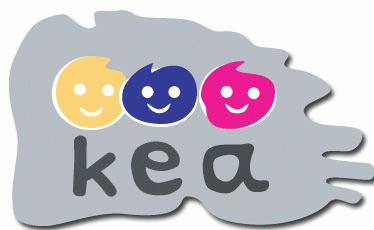                       Kreiselternausschuss Alzey-Worms Einladung                                                         Der KEA Alzey-Worms lädt recht herzlich alle Eltern, Elternausschüsse, Erzieher/-innen und Träger/-vertreter des Landkreises zu einer kostenlosen Schulungs- und Informationsveranstaltung ein.Thema:	Rechte und Pflichten von Eltern in Kitas-		nachgefragt und nachgehakt Wann Samstag, den  15.06.2019, von 14.30 - 17.30 Uhr Bürgerhaus Erbes- Büdesheim, Nacker Str. 2455234 Erbes- BüdesheimReferentin: Veronika Snider-Wenz; Beratungs- und Schulungsbeauftragte vom LEA-RLPBitte per e-Mail anmelden unterkea-alzey-worms@lea-rlp.de Wir freuen uns auf Euch!Anja Simon- Köhler	 1. Vorsitzende Jasmin Bader 		 2. Vorsitzende